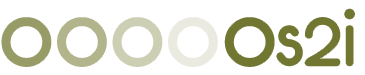 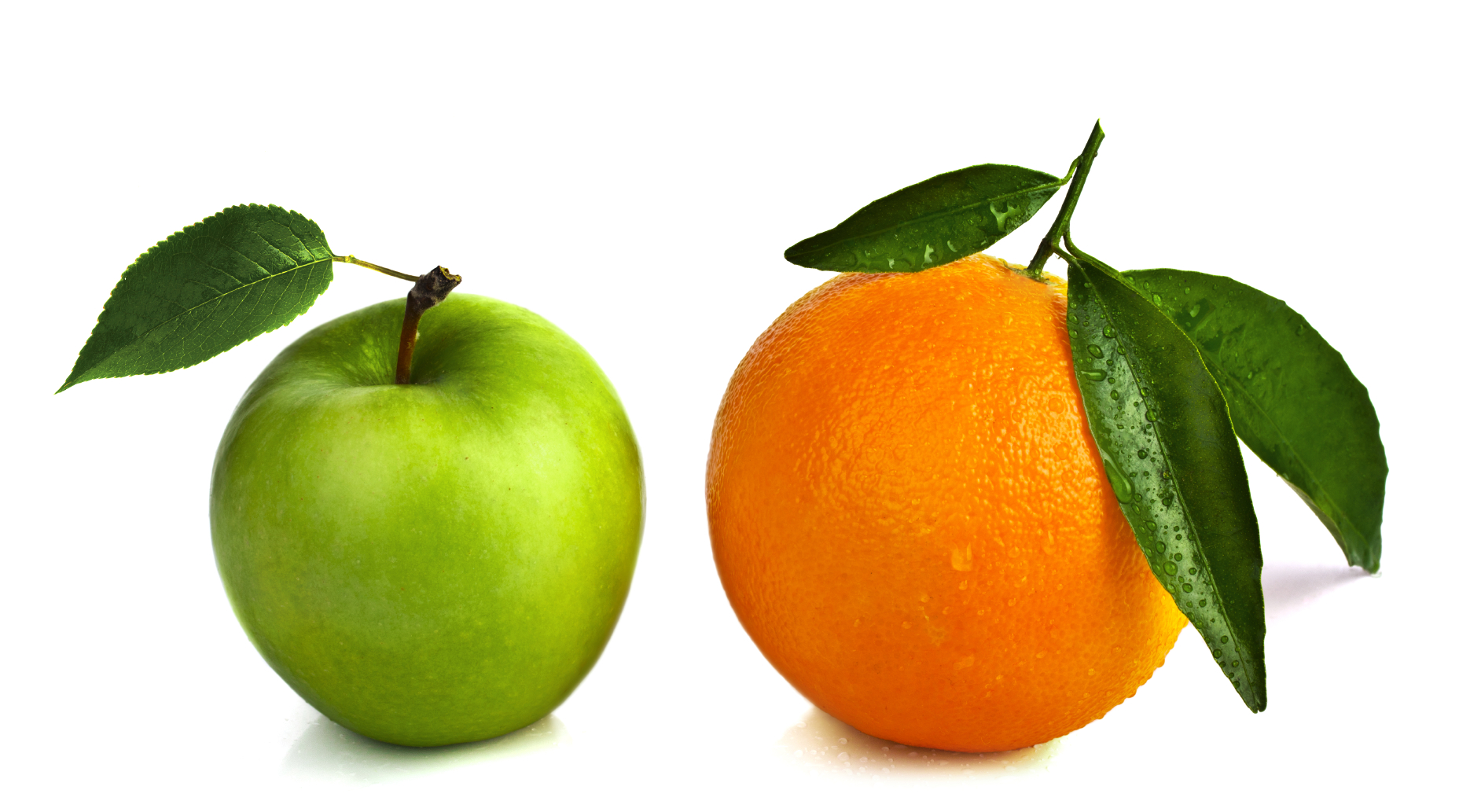 ADEPT®Assessment and Development Event Portfolio for Talent ASSESSOR SUPPORT DOCUMENTATION For Assessment/Development Centre ManagementWater Water Everywhere!Assessor Pack Contents Introduction from the Author 					Page 3About Water Water Everywhere 					Page 4Exercises and Behavioural Capabilities Measured 			Pages 5 - 6About the Exercises 							Page 7 How to Observe and Measure your Participants 			Pages 7 - 12Appendix (1) – Participant Brief 					Pages 13 – 17	Appendix (2) – Participant Exercises and Administration 		Pages 18 - 35Appendix (3) – Scoring, Observation and Wash-Up Logistics 	Pages 36 - 55Introduction from the AuthorWelcome to a Different Approach! Our assessment and development business simulation portfolio is different in both purpose and focus and comes under the heading ADEPT – Assessment and Development Event Portfolio for Talent.ADEPT offers a comprehensive set of business simulations to facilitate direct observation of behaviour in order to strengthen strategic decisions in recruitment, development and succession planning.Behaviour based assessment, as part of an integrative Talent Management solution, will enable analysis of the following components.•		Mindset - how an individual interacts with the outside world.•		Personality - how a person processes data internally.•		Attitude - what motivates a person or prompts their actions.There are a wide range of themed events to choose from, all of which contain a broad combination of exercises such as performance management, role-play, competitive and collaborative group exercises, presentation simulations and analysis and reporting exercises.All events are self-contained, i.e. they contain all of the administrative and scoring materials you need to manage an advanced assessment/development business simulation, without the need for external consultancy.Our materials are powerful, accessible and easy to use.  But, more importantly, if they don’t fit your business culture or corporate standards ‘exactly’ you can edit them. Editing options for Water Water Everywhere include: names and places, issues,priorities and actions.It should be noted that these materials can be edited at your discretion. The editing options are just suggestions. There are no editing restrictions. However, we would advise a consultation in all editing contexts, and especially where you require removal and/or addition of behaviours and/or behavioural indicators.Disclaimer:PLEASE NOTE WE WILL ACCEPT NO LIABILITY FOR CHANGES MADE TO THESE ASSESSMENT MATERIALS.Water Water Everywhere Snapshot!A futuristic simulation, this will assess abilities of working within and across organisation boundaries, combining immediate operational needs with longer term strategic priorities. Leadership, resource management and collaboration will be tested through group discussion, written analysis and presentation. This event creates a challenging neutral setting applicable to all organisational sectors. However, it will have high face validity in not for profit, public sector and aid organisations.About Water Water Everywhere In the Canta Region during the month of April 2020, the raging water took an estimated 4,000 lives.  Along the southern coastlines, people were swept to their deaths. Some 12,000 people were left homeless or became refugees. An enterprising farmer, Desing Jahmah set up a support organisation that hired schoolteachers and organised health clinics and after-school programmes. In the wake of the disaster, money and aid began pouring in for the support business. Suddenly, the chance arose for Desing to become the catalyst for permanent change in Canta Region’s deprived and hard-pressed villages. The issues included inadequate schools, poor health care and government bureaucracy.The Wider PictureIn the days after the flood, a relatively small not for profit British organisation, the Not for Profit Redevelopment Intervention Initiative (NPRII), began to work with leaders around the Canta Region. These individuals ran non-governmental organisations or NGOs as they are commonly called. The opportunities for effective collaboration increased when relief appeals doubled the NPRII’s funds, which gave rise to a much more ambitious strategy.The NPRII saw an opening to affect change well beyond emergency relief or short-term recovery. The NPRII wanted to take on the pre-flood landscape of poverty and deprivation in the Canta Region. Just as surely as the flood altered so much for the worse, the NPRII, working with local leaders, wanted to make permanent changes for the good. Although the NPRII granted immediate aid where it was most needed, the organisation also created a long-term development plan to spread out its windfall resources over a five-year timeframe. The sudden rising sea level thrust both the NPRII and Desing Jahmah onto a larger stage, where their goals were directed to a much broader strategic agenda.A summary overview of the issues has been published by the NPRII, and are shown in the participant brief.Exercises and Behavioural Capabilities MeasuredBehavioural Capability TableAbout the Exercises Observing behaviour in a ‘live’ setting enables more effective performance judgements. This assessment event is intended to be realistic and topical. Some of the issues have been exaggerated to provoke debate, but reflect ‘real world’ circumstances.In content - this assessment event was designed so that it could be as flexible as possible. It was written with a built-in written analysis exercise and a group discussion. All of these elements have been designed to either be scaled up or down depending upon required measurements. Water Water Everywhere is a realistic assessment event that is applicable to a broad range of environments. We aim to create a reality that participants can immerse themselves in with real characters with real issues.  This facilitates more natural behaviour, allowing observers to record and classify the ‘essence’ of personal performance and capability.The primary function of this assessment event is to enable interpersonal interaction and provide a set of challenging management issues.  We have designed a situation where some events have already taken place meaning that there will already be many issues for participants to discuss. Time is limited though and participants will have some tasks to complete initially so they must choose which issues are imperative and which can wait. The exercises contain many tasks and can be reduced or expanded so they can be administered over a half day or full day (with a working lunch) depending on requirements.The maximum number of participants in the group is six; the minimum is three (where actors or “stand-ins” can be used). Tasks can be altered to take into account which role the assessment event is being held to assess. All exercises are shown in Appendix (2) with administration guidelines.How to Observe and Measure your ParticipantsDetailed observation of behaviour through live simulations will always increase the validity of your recruitment or development decisions.PRACTICE CHECKLISTHow to Observe, Record, Classify and Evaluate PerformanceSTAGE 1:	Observe, Record, Classify and Evaluate  (ORCE)STAGE 2:	Assess Behaviours For this stage, you will need:Marking guideYour observation notes STAGE 3:	Summaries and Decide Overall ScorePoints to Remember!There is no single correct solution to the exercises. The participants need to work either with each other or individually to drive the issues forward. They also need to manage the time available to get through the issues and tasks involved.The ORCE (Observe, Record, Classify, and Evaluate) technique should be employed at all times. If this principle is not understood then assessor training is recommended.Scoring TechniquesAdding Other Assessment Methods To This Event In order to offer a more balanced matrix in line with best practice, i.e. ensuring that the behaviours are measured at least twice, a behaviour-based interview can be added to the assessment event. It is also possible to add other exercises, skills based interviews or even psychometrics. Do s & Don’tsRemember, you’ve automatically bought the editing rights to these materials, so you are not in breach of copyright if you change them.DOMake sure you seek expert advice before you amend these materials.Seek feedback in relation to any changes made to these materials.Ensure that all assessors are trained to an adequate standard.Ensure your assessment strategy is open and transparent.Ensure that all participants are given the opportunity of feedback.Ask us if you are unsure about anything in relation to your assessment strategy.Have fun! Remember you need to ensure your participants leave by the door and not by the window.DON’T BREACH OUR OPEN LICENCE AGREEMENT.Appendix (1) – Participant BriefParticipant Business Simulation Background Informationfor the Water Water Assessment/Development Event (Please read these details carefully as the information attached willform the background to the Assessment Event)PLEASE BRING ALL BACKGROUND DOCUMENTS WITH YOU TO THEASSESSMENT DAYImportant Please note: additional information will be provided on the assessment day, outlining the tasks that you will have to complete. The following documents have been designed to provide you with background information only. This information pack is not re-usable. You may write on or highlight areas of this document as you wish.You may use this document and any notes you make in all exercises given on the day.Note that all names and events in this background brief are fictitious. All issues in the narrative are relevant to the assessment event.This assessment centre is set in 2020.Participant BriefYou are a manager in the Not for Profit Redevelopment Intervention Initiative (NPRII). You are being sent as part of a small team to the Canta Region in an advisory capacity to evaluate and support the key issues that have been identified. This will necessitate an approach on an individual, team and organisational level. As part of your visit you will be required to meet with Desing Jahmah, and assist with finding a way forward in relation to any identified priorities.You will have four days to review the issues and actions to date, which have been summarised by the NPRII in this document.It is important you make use of and understand all the information as perspectives will overlap and you will be expected to comment on and respond to other key stakeholders’ viewpoints. Specific guidelines in relation to the format of your objectives will be given upon arrival in the Canta Region.Appendix (2) – Participant Exercises and AdministrationExpected Candidate LevelThe exercise in its current form is suitable for middle management, but can be adapted to either junior or senior management grades. It is recommended that any amendments to this Os2i assessment event template is backed by appropriate checks as follows:Check any changes made in terms of the behaviours and indicators being measured, i.e. ensure the material directs participant’s reasoning in such a way that it can be measured effectively by the behaviours and indicators chosen.Exercise trialling. Equality proofing. Not sure? Call us. We’ll happily review any changes made and offer constructive feedback in plain English.ADEPT®Assessment and Development Event Portfolio for Talent Water Water Everywhere!Group Exercise Non Assigned Group Exercise You and your team are members of a delegation from the NPRII, sent to assist Non Governmental Organisations (NGO’s) in the Canta Region.You have arrived in the Canta Region to meet with a range of representatives from the NGO’s, and Desing Jahmah is the first individual you will be meeting.QUESTIONS MISSINGYou will have 5 minutes unobserved discussion time.Assessors will then enter the room and you will then have 15 minutes to collectively establish an agenda. This agenda should identify two priority areas for discussion with Desing. You must use the full fifteen minutes.Desing will then enter the room and you will have 25 minutes to discuss your agenda with Desing.Please ask questions of the assessor now, as you will not be able to ask questions once the exercise has started.Group Facilitation Guide – For AssessorThe ScenarioADEPT®Assessment and Development Event Portfolio for Talent Water Water Everywhere!Presentation Exercise Presentation Exercise The following presentation exercise has been designed to facilitate an awareness of your understanding of the Flood challenges. In particular, your understanding, reasoning and approach in the relation to the issues facing Desing Jahmah. Please outline how you would approach the issues facing Desing Jahmah focusing on how you would ensure that:QUESTIONS MISSINGYou may draw on any issues raised from your meeting with Desing Jahmah, or you can address the issues from perspectives independent of the meeting.You will have 20 minutes to prepare your presentation using a flipchart.You will then have 10 minutes to deliver your presentation to the behavioural based interview panel.Please ask any questions now, as you cannot ask questions once the time starts.ADEPT®Assessment and Development Event Portfolio for Talent Water Water Everywhere!Written Analysis Exercise Written Analysis Exercise You have now returned from your visit to the Canta Region. It is your first day in the office. You checked your in-box to find an email from your divisional manager.  They have asked for a written report on the progress achieved by the delegation.You may draw on any issues raised from your meeting with Desing Jahmah, or you can address the issues from perspectives independent of the meeting.You will have 45 minutes to compile your report.Please ask any questions now, as you cannot ask questions once the time starts.ADEPT®Assessment and Development Event Portfolio for Talent Water Water Everywhere!Administration ToolsAdministration - Assigned Group Exercise Deal with any questions and start the clock.Administration – Written Analysis Exercise Deal with any questions and start the clock.Administration - Presentation Exercise Deal with any questions and start the clock.Appendix (3) – Scoring, Observation and Wash-Up LogisticsObservation Sheet TemplateParticipantIndicators and Scoring GROUP EXERCISE SCORING WATER WATER EVERYWHEREScoring Templates for the Group Exercise Behaviours Assessed Include: Service Commitment, Collaboration, Leadership and Applying ExpertiseParticipant’s name: Assessor’s name: Date: 5 =		Excellent: A wide breadth of positive evidence in relation to the indicator.4 =		Good: A reasonably wide breadth of positive evidence in relation to the indicator.3 =	Effective: Some negative evidence, but overall an acceptable standard of positive evidence in relation to the indicator.2 =	Needs development: Limited positive evidence in relation to the indicator.1 =	Needs major development: Virtually no positive evidence in relation to the indicator.0 = 	Not Observed.Group Exercise - It is critical that the exercise is read and understood. The mode (most frequently occurring score) determines the overall score for each behaviour – see scoring techniques. A requirement for two assessor signatures is shown. This is optional, allowing for assessor auditing.GROUP EXERCISE SCORINGScoring Templates for the Group Exercise – Service CommitmentEffective service delivery is achieved to meet customer needsRecommended MatrixThe table below shows which behaviours are measured by the exercises. Key 	= Behaviour measured by exerciseAn interview can be added to the assessment centre event to ensure all behaviours are measured at least twice in accordance with the British Psychological Society Strategic Guidelines on Assessment Centre Best Practice. Participant Report Form Assessment Centre Participant Conferences (Wash-up)Overall, the goal is consistency in judgement, especially when using the event for recruitment selection.And remember:ANALYSIS IS THERE TO AID AND NOT REPLACE JUDGEMENT.Independent Assessment Partners Delivering ExcellenceADEPT by Os2i is licensed under a Creative Commons Attribution-NonCommercial 3.0 Unported LicenseEND OF DOCUMENTGroup DiscussionService CommitmentCollaborationLeadershipApplying ExpertisePresentation Resources Management Analytical Skills and CreativityCommunication and Influence Written AnalysisLeadershipApplying ExpertiseAnalytical Skills and CreativityYOUR SUMMARY SHOULD COVERObservationsInteractions/Responses From OthersTimePositive Indicators 543321Negative Indicators Shows determination to provide a quality service Does not appear to demonstrate drive and enthusiasm in relation to service qualityQuestions working practices that do not need to be thereFails to challenge ineffective working practicesFollows up and through to ensure satisfactory outcomesAllows decision making to go by defaultDoesn’t ignore problems, but takes early action to resolve themDemonstrates avoidance in relation to problematic issuesKey Observations Key Observations Key Observations Key Observations Development Considerations Development Considerations Development Considerations Development Considerations Overall RatingAssessor (1) Signature Assessor (2) Signature Non Assigned Group discussionPresentationWritten AnalysisBehaviour Based InterviewResources ManagementService CommitmentCollaborationLeadershipApplying ExpertiseAnalytical Skillsand CreativityCommunication and Influencing